iPhone Outlook Setup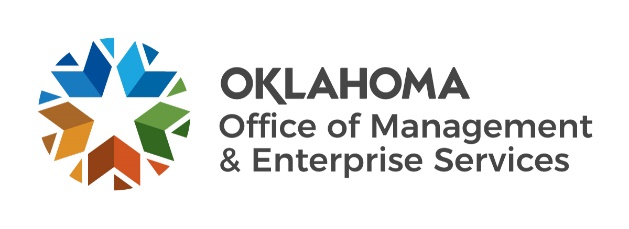 OverviewSteps to set up Outlook on iPhone.InstructionsOpen the Outlook app. Select the photo/circle icon in the top left corner.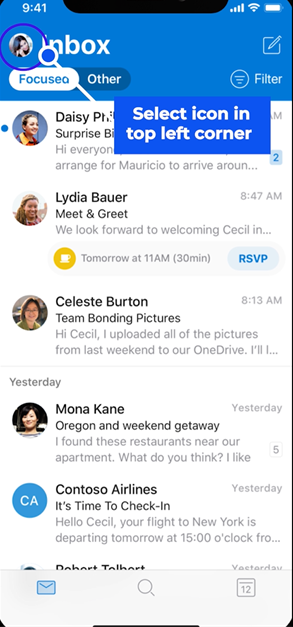 Select the gear icon at the bottom left corner. Then, select Office 365.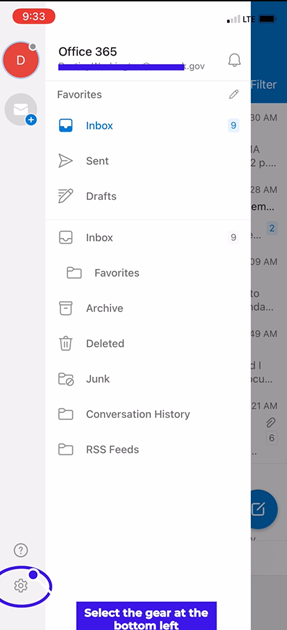 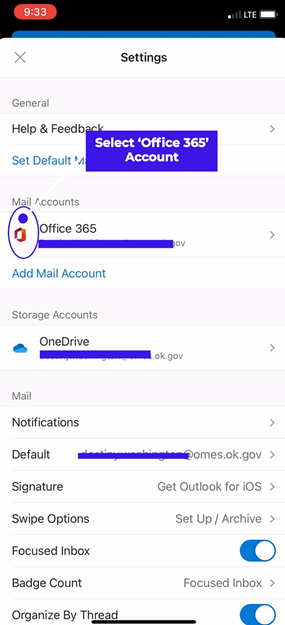 Slide the button right to turn on Save Contacts. Then, select Save to my iPhone.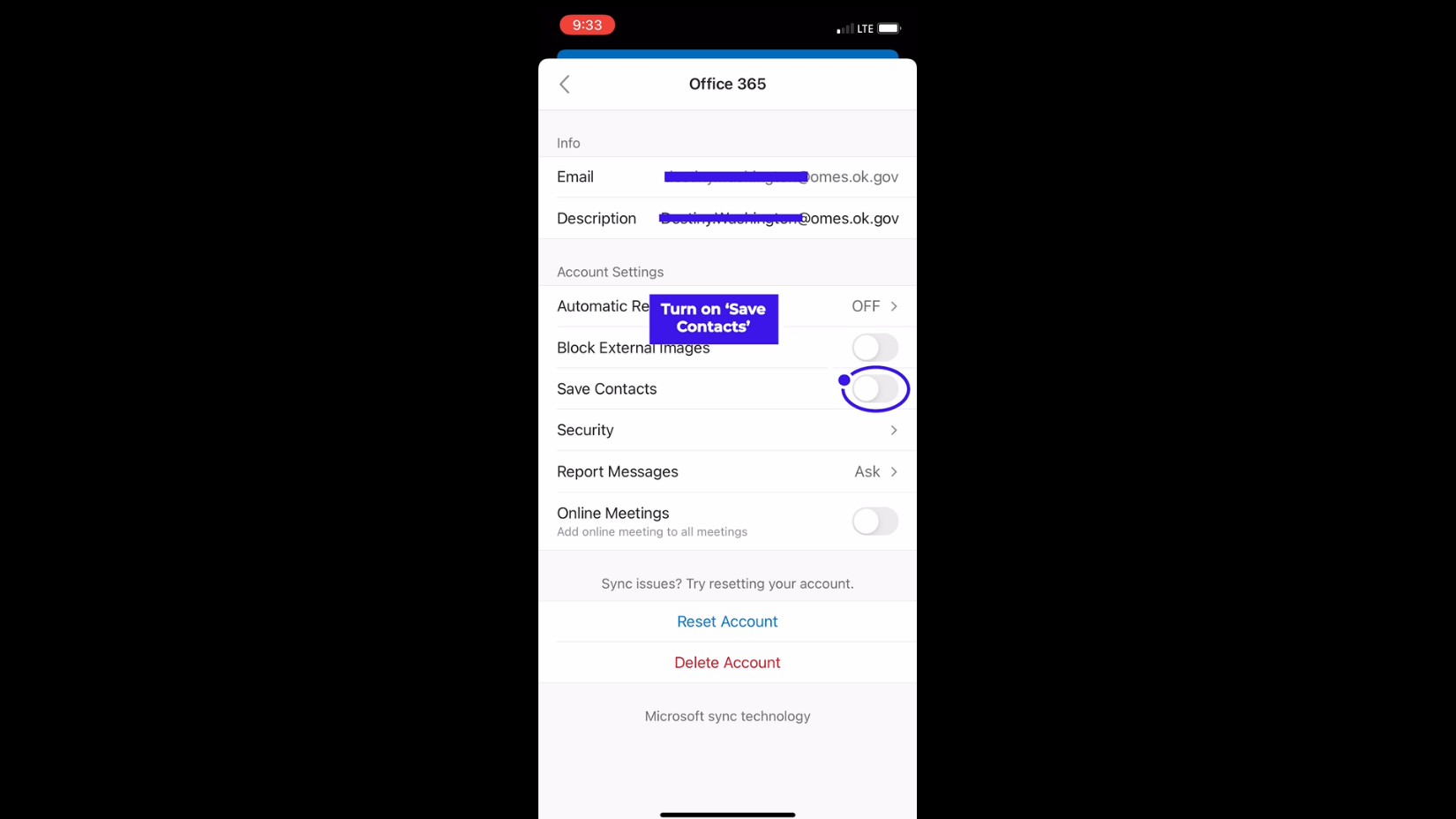 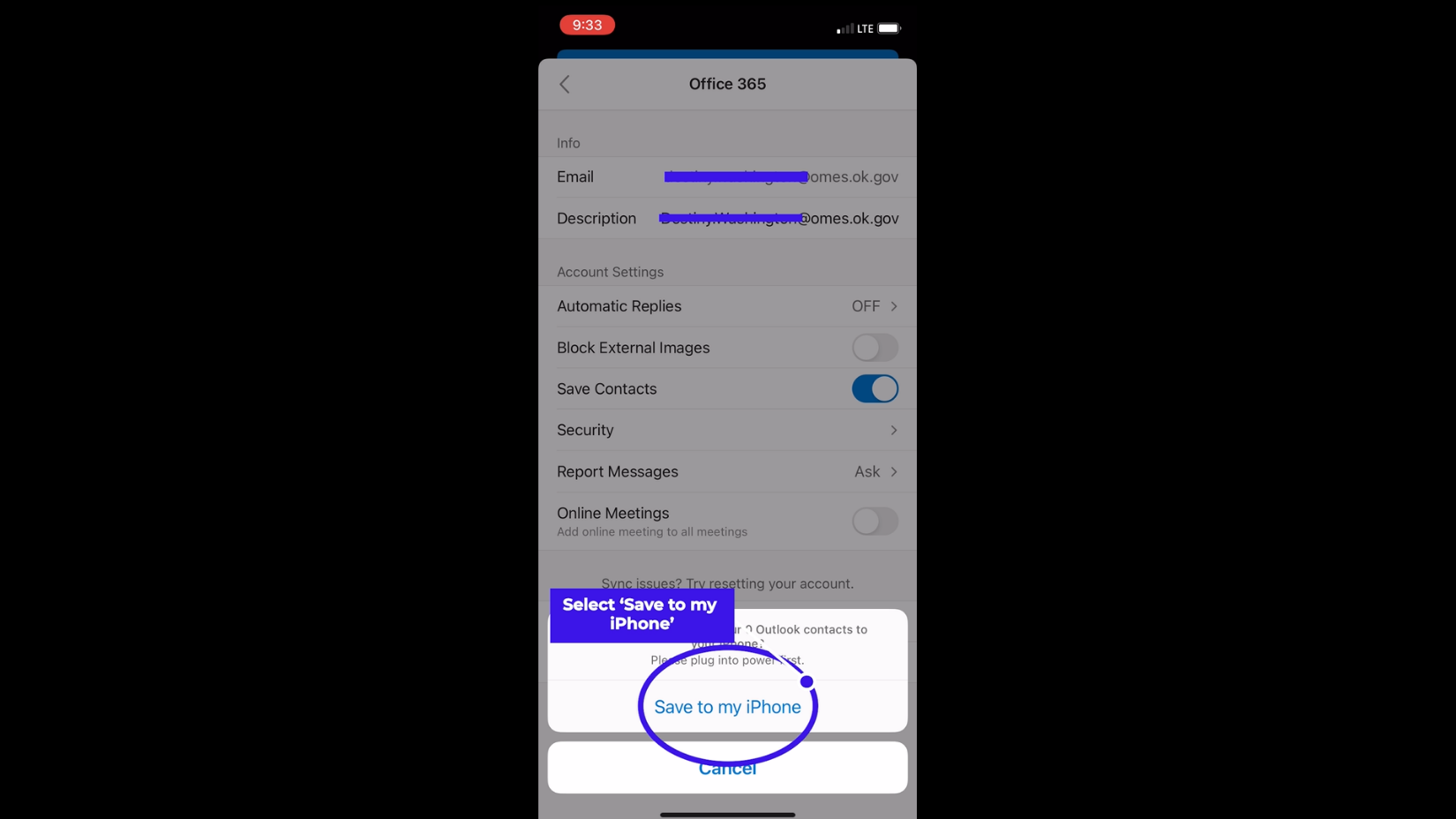 Select OK to allow Outlook to access your contacts.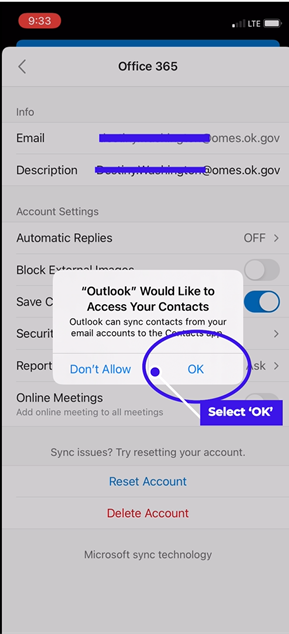 Swipe up and go into Settings to begin contacts and calendar sync. Select Contacts.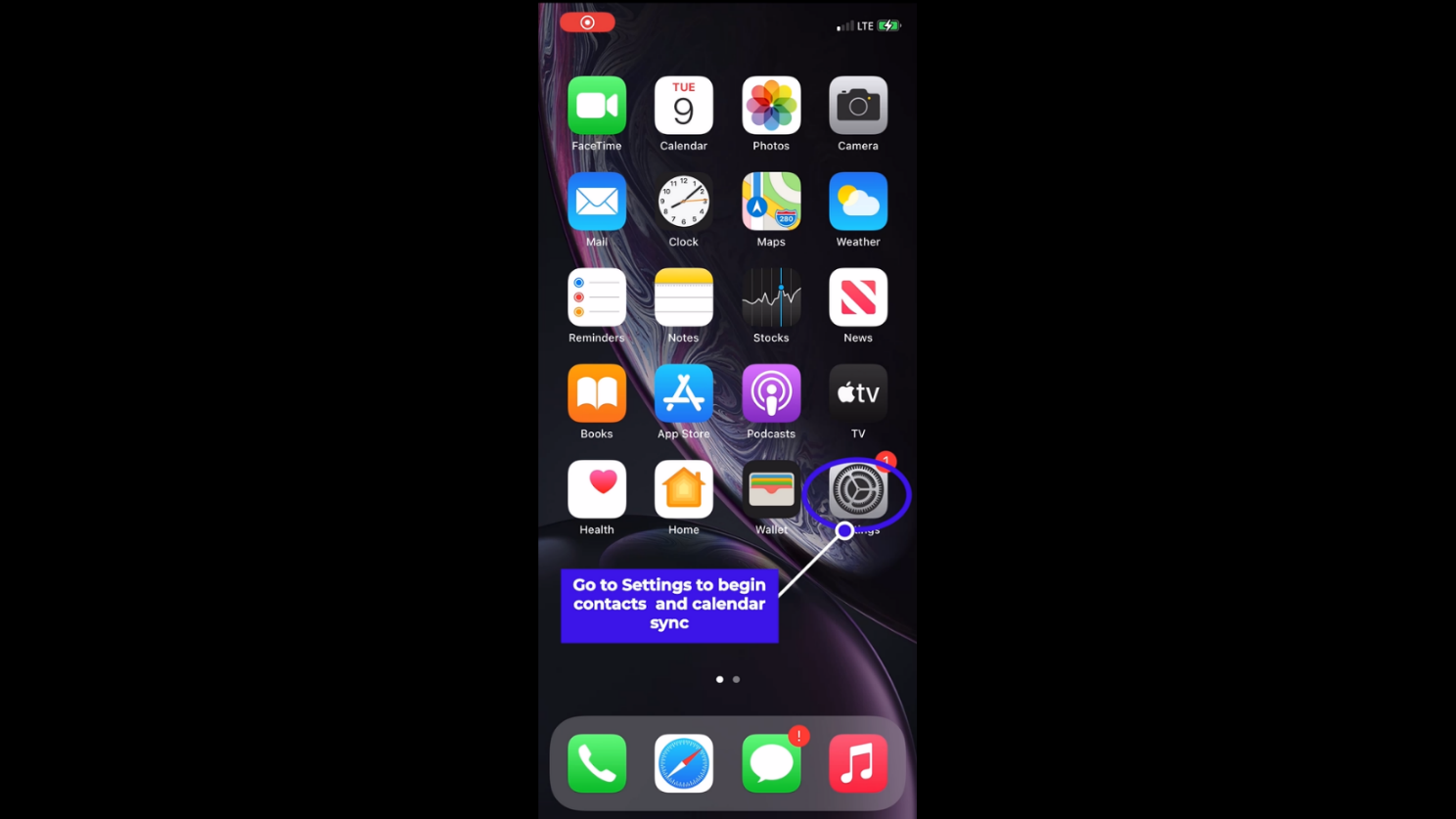 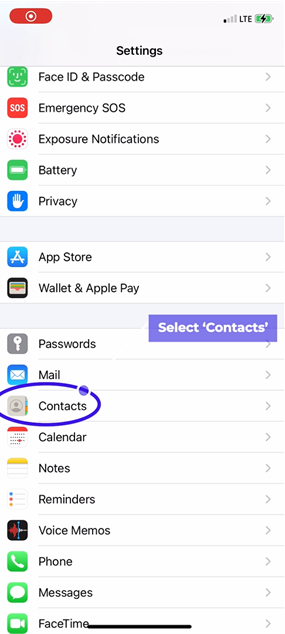 Select Add Account. Then, select Microsoft Exchange.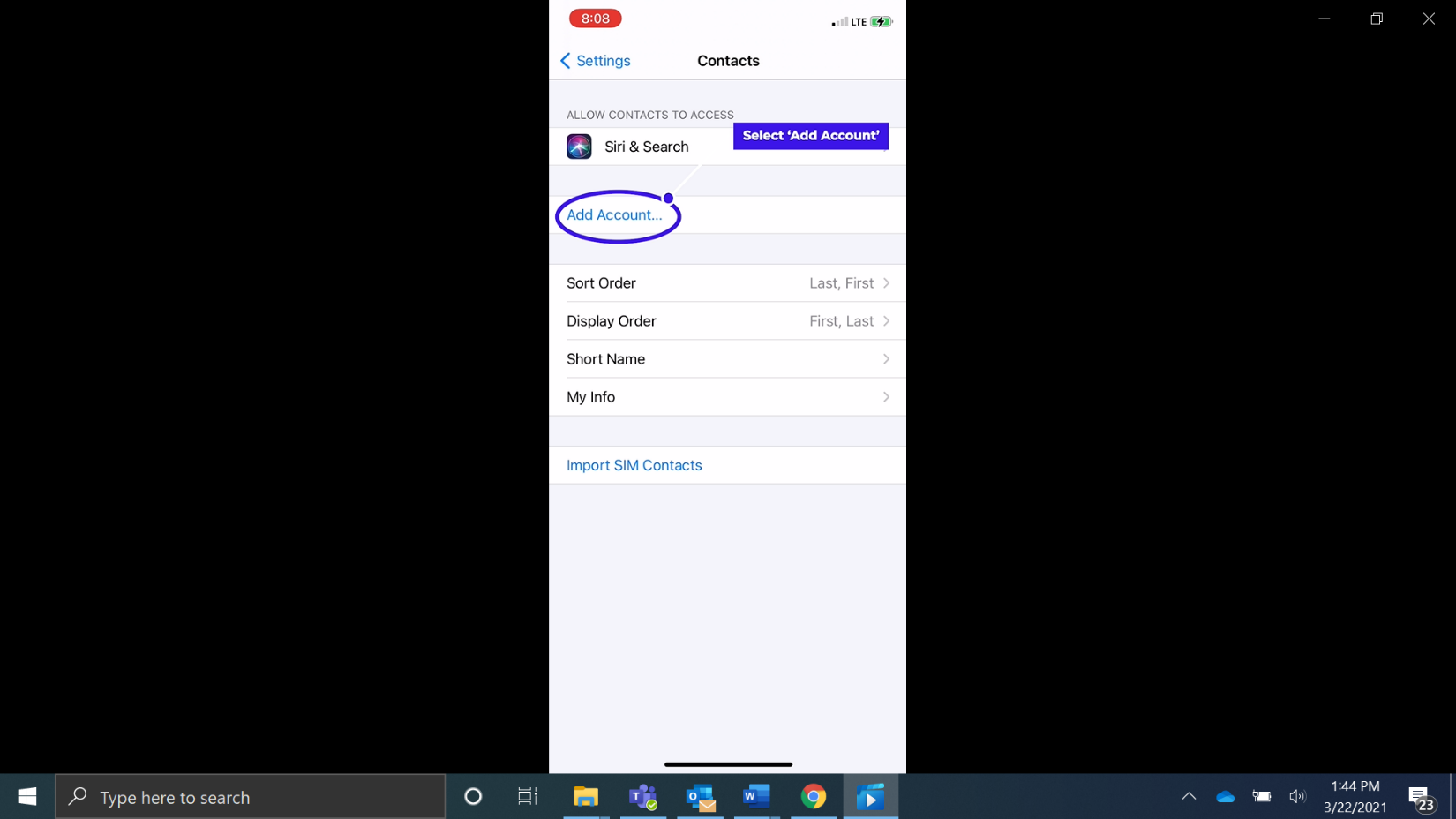 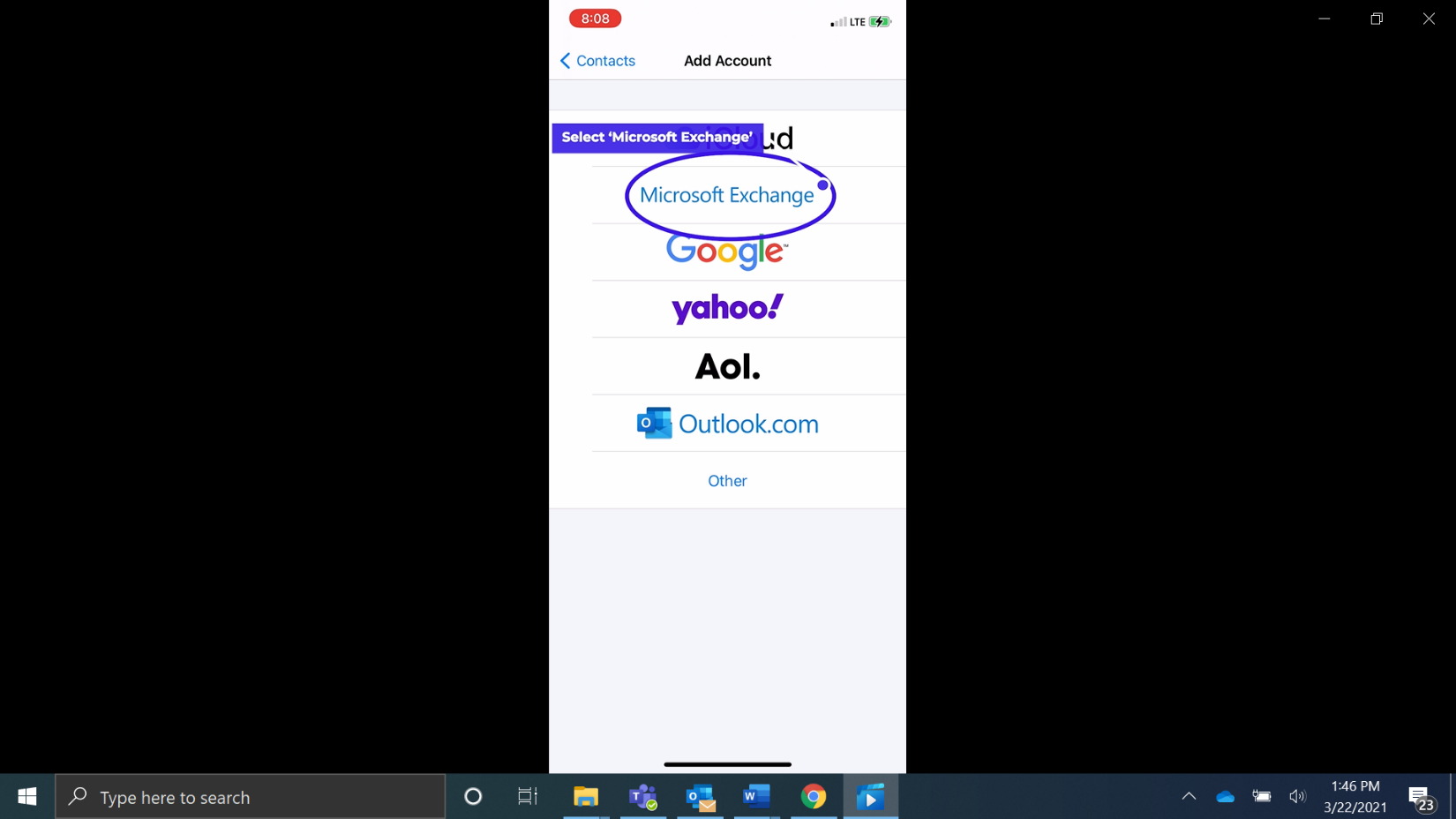 Enter your email. Sign into the Oklahoma portal.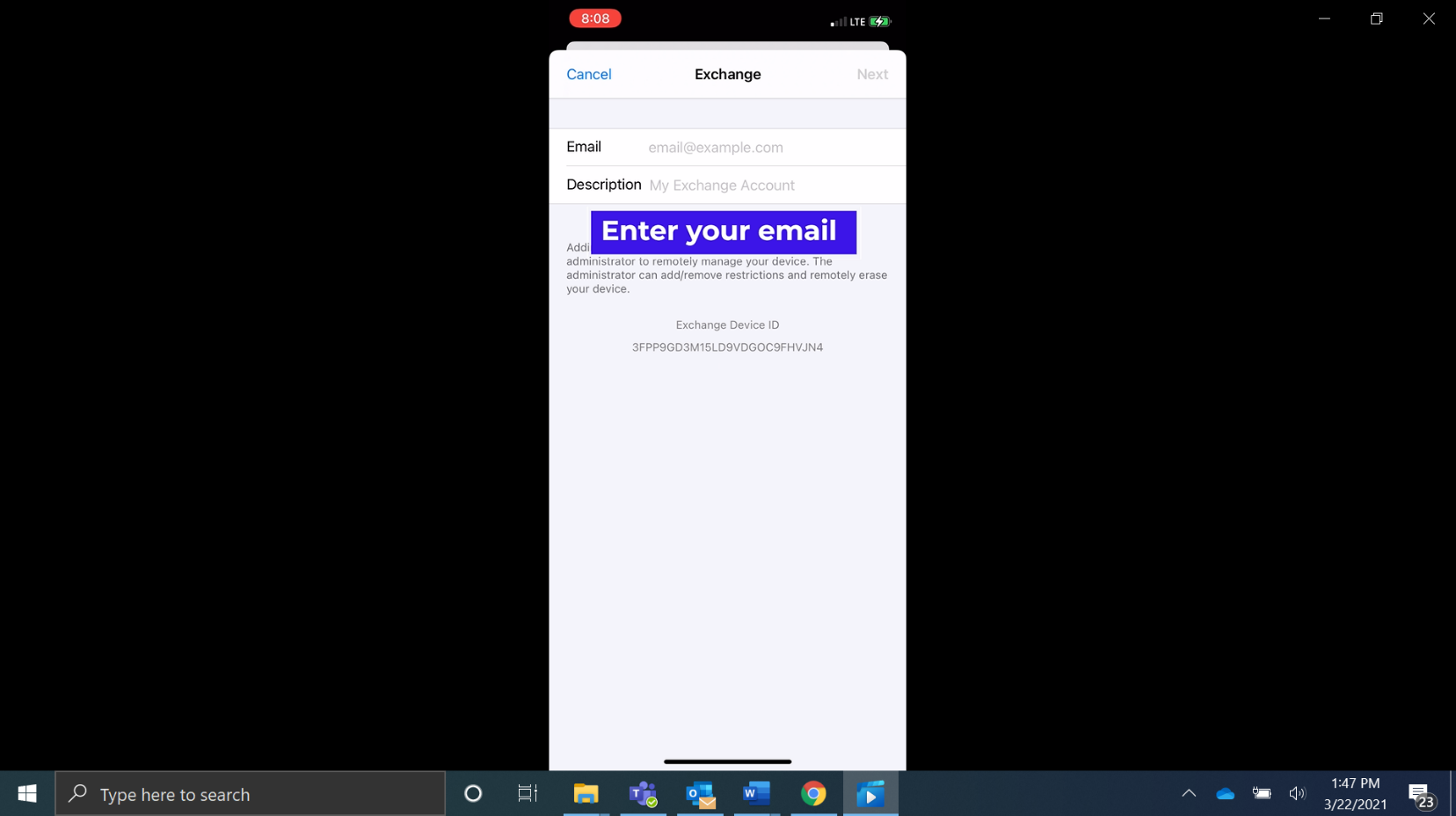 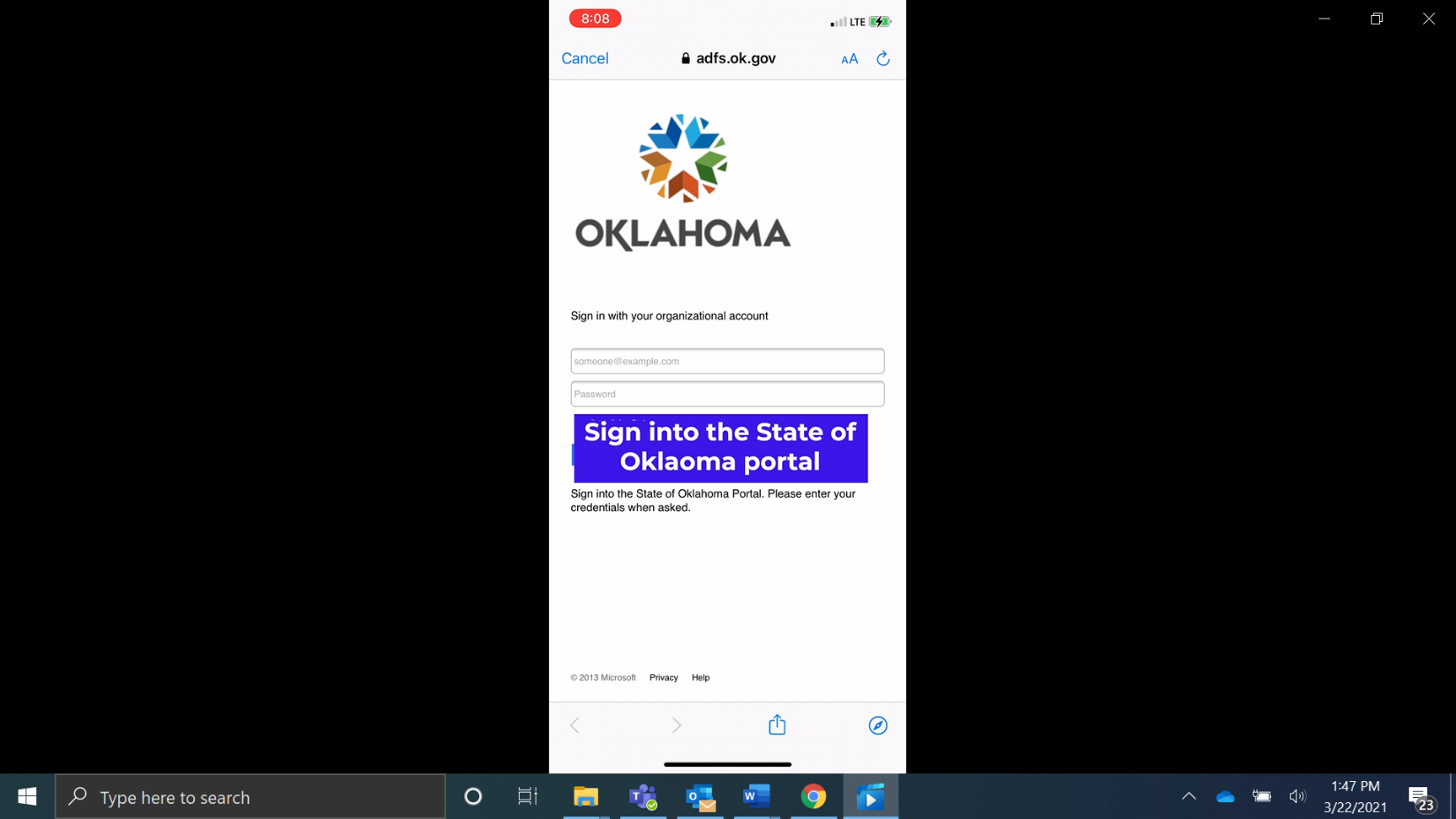 Slide the button left to turn off Mail.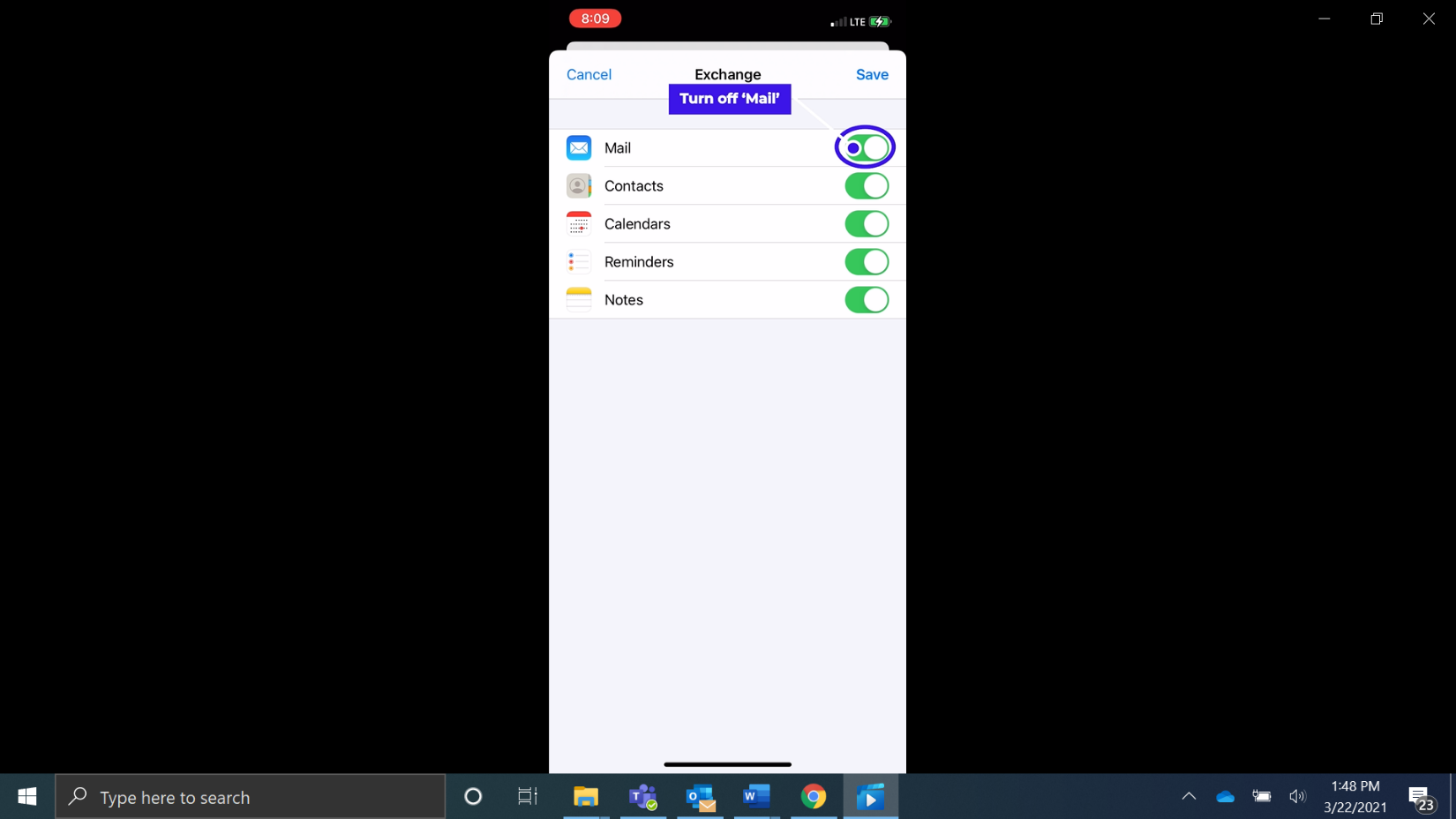 If you need additional help, contact the OMES Service Desk.